2019 GONZALES LIONS CLUB SCHOLARSHIP APPLICATION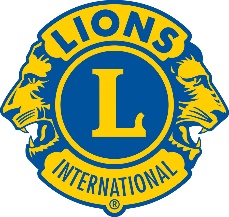 Lions Club International is the world’s largest service club organization with more than 1.3 million members in approximately 45,000 clubs in more than 200 countries and geographical areas around the world. Since 1917, Lions clubs have aided the blind and visually impaired and made a strong commitment to community service and serving youth throughout the world. Due to this commitment, the Gonzales Lions club has created a scholarship for the students of Ascension Parish.SCHOLARSHIP OVERVIEWThe Gonzales Lions Club Scholarship was established in 2015, targeting graduating seniors who show potential of succeeding in furthering their education and who exhibit a commitment to serve others. One graduating senior from each public high school in Ascension Parish will receive a $500 scholarship to help defray the cost of their higher education expenses.REQUIREMENTSA Selection and Review Committee will use the following criteria to make their selections: Student must be a graduating senior from an Ascension Parish School. Student must attend a Louisiana public or private college, university, or technical college. Student must have a 3.0 cumulative grade point average. Student must ATTACH high school transcript. Student must ATTACH a copy of ACT scores. Applicant must show evidence of active participation in school and community activities/service volunteering.HOW TO APPLY:The application must be filled out completely, providing the requested information. Incomplete/inaccurate applications will not be considered.  Send your completed application, BY MAIL, to Rhonda Lamendola, 12079 Griffith Rd., Gonzales, LA 70737,  EMAIL to Rhonda Lamendola at lamendolar@cox.net or Noelle.graham@apsb.org   OR submit on line at www.gonzaleslionsclub.org . “Postage Due” applications will not be accepted. (Please make sure adequate postage is provided.)  Scholarship recipients will be notified by the Gonzales Lions Club through email and through your school counselor, prior to graduation.  The Lions Club Scholarship recipients will be recognized at a special dinner at Sno’s.  Your attendance is required.SCORING RUBRICThe rubric is based upon the following criteria with the maximum of 100 points:GPA = 30 pointsACT = 30 pointsSchool Extra-curricular activities = 10 pointsCommunity Volunteer Hours = 30 pointsGONZALES LIONS CLUB SCHOLARSHIP APPLICATION FORM***Application must be postmarked by April 1, 2019,  EMAILED to Rhonda Lamendola at lamendolar@cox.net or Noelle.graham@apsb.org   OR submitted online at www.gonzaleslionsclub.org .High School attended:    OR Gender:   OR                                         Name:   Address:  City:   LA   Zip Code:  Telephone: Home:     Cell:  Email:  Parents’/Guardians’ Names Cumulative Grade Point Average:  Act Score:  College, University or Technical School attending: Major/Field of Study:  Name and amount of any other scholarship(s) you expect to receive, including TOPS:  Academic Achievements or Honors:   School Related extra-curricular activities/clubsPlease give information on your involvement in community volunteer projects/programs and school related extra-curricular activities and clubs during your high school years. State your role and duties in each.  Include a contact person and phone number for each organization in order for this information to be verified.Name of club/activity 1:  Contact’s Name:  Phone/email:    Describe your involvement (duties, responsibilities) TOTAL # of Hours:    Name of club/activity 2:   Contact’s Name:  Phone/email:   Describe your involvement (duties, responsibilities) TOTAL # of Hours:    Name of club/activity 3:   Contact’s Name:  Phone/email:   Describe your involvement (duties, responsibilities) TOTAL # of Hours:    Community Volunteer Project/Organization/Program Name 1:  Contact Name:    Phone/email:  Describe your involvement:  TOTAL # of Hours:    Community Volunteer Project/Organization/Program Name 2:  Contact Name:    Phone/email:  Describe your involvement:  TOTAL # of Hours:    YOU MAY ATTACH ANY OTHER ACTIVITIES OR PROJECTS ON A SEPARATE SHEET IF NEEDED  Write and attach an essay describing what your future plans are, post- college. Please include who or what may have inspired you to pursue this goal.(Essay must be minimum of 150 words, typed, double-spaced, in a 12 point Times New Roman font with 1-inch margins.)APPLICATION DEADLINE: Postmarked by April 1, 2019 hand delivered OR submitted online by 4:00 P.M. on April 1, 2019.MAIL TO: RHONDA LAMENDOLA, 12079 GRIFFITH RD., GONZALES, LA 70737EMAIL TO: Rhonda Lamendola at lamendolar@cox.net or Noelle.graham@apsb.org  SUBMITTED ONLINE:  www.gonzaleslionsclub.org Authorization Information – Please read check each   I certify that I am the parent and/or legal guardian of the child named above, and                That I have the proper authority to execute this authorization.   If awarded a scholarship, I will allow the Ascension Parish School Board and the                  Gonzales Lions Club, to use my name, story and picture for printed and                  video reports, and press releases without compensation.   If awarded a scholarship, I understand I must meet the criteria as decided by the                   Scholarship Committee and will attend a ceremony and/or reception to receive                  my scholarship award.I certify that the statements herein are true to the best of my knowledge and grant my permission for the information contained herein to be shared with the Gonzales Lions Club Scholarship Committee and the Ascension School Board District.Parent/Legal Guardian                                  DateStudent Signature                                           DateClub Sponsor Signature                                 Date***** If you file your application through email or online, please sign scan and submit electronically or complete the authorization form and send by:REGULAR MAIL:  RHONDA LAMENDOLA, 12079 GRIFFITH RD., GONZALES, LA 70737 EMAIL: Rhonda Lamendola at lamendolar@cox.net or Noelle.graham@apsb.org  SUBMIT ONLINE:  www.gonzaleslionsclub.org 